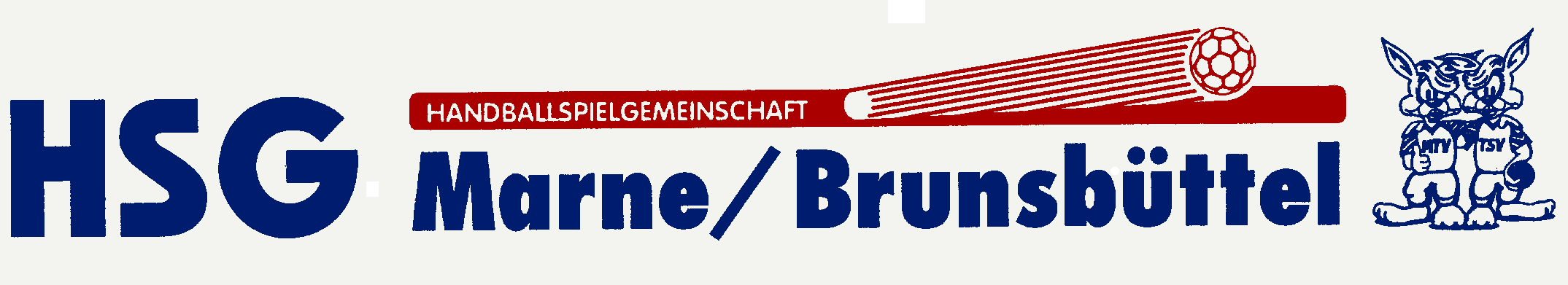 Handballleitung: Andrea Wöhst		Bi de Dampmöhl 8		25541 Brunsbüttel               Tel.: 04852/51399Hygienekonzept für den Spielbetrieb in der Realschulhalle MarneAllgemein:Für die Saison 2020/21 gelten weiterhin die aktuellen politischen Verordnungen. Menschen, die einer Risikogruppe angehören, sollten die Spielstätte nicht betreten.Bei Vorliegen von SARS-Cov-2 Symptomen und allgemeinem Unwohlsein ist für alle unmittelbaren und weiteren Spielbeteiligten von einer Teilnahme am Spielbetrieb abzusehen.Beim Betreten der Halle sind die Hände zu desinfizieren (Desinfektionsspender werden aufgestellt)Verantwortlich für die Einhaltung der Desinfektionsregeln sind die Mannschaften und explizit genannte Verantwortliche des Vereins. Der für das Spiel Hauptverantwortliche wird vorher benannt und ist mit MNS und Handschuhen ausgestattet. Er ist auch für die Überwachung der Einhaltung der Abstände auf der Tribüne zuständig. (wenn Zuschauer erlaubt sind).Die Halle ist während der gesamten Vorbereitung- und Spielzeit mit geöffneten Türen und Notausgangstüren zu versehen.Die Listen der Spielteilnehmer Gast und Heim haben VOR Betreten der Halle gefertigt und direkt am Kampfrichtertisch abgegeben zu werden. Von dort werden die Listen nach dem Spiel dem Verein gegeben.Die Mannschaften (Jugend, KOL-Damen, KL Herren) betreten 60 Minuten vor dem Spiel geschlossen die Halle und dort den jeweils zugewiesenen Bereich. OL-Männer 1 ½-2 Std. vorher.Die Heimmannschaft betritt durch den Haupteingang die Halle und geht umgehend in die Kabine 1 wenn nötig zusätzlich Kabine 2.Die Gastmannschaft betritt die Halle durch den Notausgang (ist ausgewiesen) neben dem Haupteingang und geht direkt in die Kabine 4. Das Spielfeld kann von da aus direkt betreten werden.Die Schiedsrichter gehen ebenfalls durch den Haupteingang (Zuschauereingang) in die Kabine U3.Das Spielfeld kann von da aus direkt erreicht werden.Das Kampfgericht betritt die Halle durch den Haupteingang und kann direkt in die Halle an den Kampfrichtertisch gehen.Die technische Besprechung kann in der Schiedsrichterkabine stattfinden. Es kann jederzeit gelüftet werden.Erwärmen und Spiel:Aufgrund der zwei Eingänge kann der Abstand gehalten werden und ein zeitversetztes Betreten der Halle ist unnötig.Bei der Erwärmung bleiben die jeweiligen Mannschaften in ihren zugewiesenen Hälften (Gast U4) Heim U1. Die Besprechungen können auf Grund der Größe und die Durchlüftung in den Kabinen abgehalten werden.Behandlungen verletzter Spieler finden ausschließlich auf der eigenen Bank oder in der eigenen Kabine statt.Die Auswechselbänke sind vor Spielbeginn zu desinfizieren. Spielende:Nach dem Spielende begeben sich die Spieler umgehend in die eigenen Kabinen. Das Duschen findet mit Abstand und nach Möglichkeit in der zweiten Kabine statt.Die Gäste verlassen die Halle über den ausgewiesenen Notausgang.Die Schiedsrichter verlassen die Halle ebenso über den ausgewiesenen Notausgang.Das Kampfgericht verlässt die Halle über den Haupteingang.Nachdem die Mannschaften geduscht haben und die Umkleidekabinen geräumt sind, sind in diesen die Bänke, Duschknöpfe und Türklinken zu desinfizieren (Mittel wird gestellt) Die Verantwortlichkeit liegt bei den Heimmannschaften, welche VOR dem Spiel 3 Spieler benennen, welche dies durchführen. Dabei wird die dritte Kraft sich um die Desinfektion der Spielerbänke und Torpfosten kümmern.  Vorgehen bei Zuschauerbeteiligung:Die Anzahl der zugelassenen Zuschauer wird noch festgelegt.Beim Betreten und Verlassen der Zuschauerränge ist ein MNS zu tragen. Zuschauer ohne MNS werden abgewiesen. Es ist bei Betreten der Halle eine Handdesinfektion durchzuführen (wird gestellt)Vor Betreten der Halle ist ein Zettel mit den Kontaktdaten auszufüllen. Bei Weigerung wird der Zutritt verwehrt.Die erlaubten Plätze werden markiert und sind umgehend nach Betreten der Halle einzunehmen und einzuhalten. Dabei werden Abstände von 1,5m eingehalten. Eine Ausnahme gilt für Paare, Personen aus dem gleichen Haushalt oder Familienmitglieder, diese dürfen auf den Mindestabstand verzichten.Die Zuschauer benutzen den Haupteingang und gehen direkt auf die Tribüne. (anderer Zugang als die Spieler)Während des Spiels ist das Wechseln der Plätze und Durchmischen eventueller Gruppen nicht gestattet.Die Toiletten für die Zuschauer sind im  Eingangsbereich. Die Nutzung der Toiletten erfolgt eigenverantwortlich.Nach dem Spielende gegeben sich die Zuschauer durch den ihnen näherliegenden Notausgang aus der Halle.Der Verkauf/Bewirtung wird bis auf weiteres komplett untersagt.